NieuwsbriefInvulling door scribaBiddagkrantvanInstapdienst  Zondag 18 maart 201810.00 u. ZionskerkRedactie:Era, Hannie, Rian, Philippe, Kees, DirkBijdragen:Hettie, Job, Jannie en JaapVormgeving:Rinus, Remko, Peter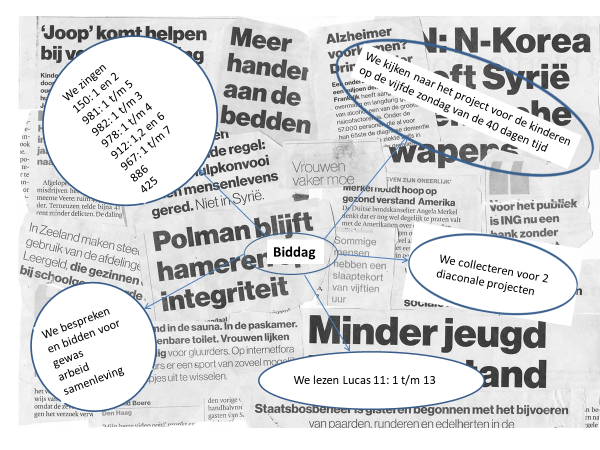 